景泰县疾病预防控制中心核酸检测实验室能力提升项目进口产品论证政府采购进口产品采购公示景泰县疾病预防控制中心拟采购PCR体系构建一台，采购预算共38.5万元，现将以上产品的技术指标和功能进行公示。公示期限从2021年1月11日起至2021年1月15日止。请能够满足技术参数和功能要求的国内产品供应商及时联系，并对公示的内容是否有倾向性、歧视性、排他性等提出建议。请于公示期满后2个工作日内以实名书面（包括联系人、地址、联系电话）形式反馈至采购人景泰县疾病预防控制中心（地址：景泰县，联系人：张效林，联系电话：1388424706）、采购代理机构甘肃垚银工程管理咨询有限公司（地址：白银市白银区公园路90号，联系人：苟溶乾，联系电话：19994358866）并同时抄送县财政局政府采购管理办公室（联系电话：0943-5523741）。附件：技术参数                                    景泰县疾病预防控制中心                                           2021年1月8日专家论证意见：专家一：魏立君   白银区疾病预防控制中心 副高 该中心所需PDC体系构建移液器工作站对稳定性、工作效率、灵敏度及精度及自动化程度要求高，国内设备技术参数尚不能满足要求建议采购进口设备。专家二 ：王吉全   甘肃省中医院白银分院   副高自动化移液工作站是需要处理大量液体操作，进行大量样体测试的分析实验必备进口设备，性能稳定、数据精确、灵敏度高、工作效率高、精确度好，同时具有整合建库，体系构建核酸提出功能功能。国产设备不能同时满足，为满足临床实际要求建议采购进口设备。专家三、张宏军    白银市市场监管局  中级    移液器工作站是实验室采用自动化液体处理工作站属于实验室重要环节的重要过程，需要处理大量液体操作，进行大量样本测试的分析实验室必备设备。保证分析步骤，数据有效性，可靠性、稳定性、重复性较好。对于仪器本身要求很高，精度准确，功能齐全。目前国内产品无法满足PCR体系构建系统所需的移液器工作站需求，建议采购进口仪器设备专家四、罗崇菊    白银市档案局     中级   移液器工作站的移液器需要处理大量液体标本，进口移液器所用的加样器是全自动的，灵敏性、准确度均高于国内手动加样器；进口移液器的性能、效率均高于国内移液器；热变性时不会被钝化，耐高温，扩增片数特异性，扩增效率也优于国内产品。故建议购置进口设备。专家五、王梅    白银市公正处  副高本项目需采购的产品不属于国家法律、法规、政策明确规定的限制进口，禁止进口产品。本项目采购进口产品不涉及国家安全和秘密。本项目采购进口产品符合财政部《政府采购进口产品管理办法》的规定申请理由：PCR体系构建系统所需要的移液器工作站，国内的移液器工作站尚不稳定，效率低，不能满足科室所需要的移液器工作站。PCR体系构建系统工程需要配套的移液器工作站，国内的技术参数及性能不能满足科室需求，进口的工作效率高，参数和性能相对于国内的而言更能满足科室需求。相似产品，进口的产品所用的加样器更灵敏，更精确，是全自动，而国内的是手动的灵敏度和精确度不满足科室需求。  PCR体系构建系统所需的系统国内编写相应的工作程序需要科室重新出资，而进口的全套服务，所对应的工作程序是免费的，并且终身维护。三、所属行业主管部门意见：白银市景泰县卫生健康局同意采购。序号产品名称品牌备注1PCR体系构建瑞士INTEGRA用于PCR体系构建/96位，以及384位2荧光定量PCR仪升级方案瑞士罗氏用于瑞士罗氏LC480II ,384孔模块升级序号名称名称名称产品指标产品指标备注备注1PCR体系构建PCR体系构建1 主要用途：可实现重复分液，变量分液，梯度稀释，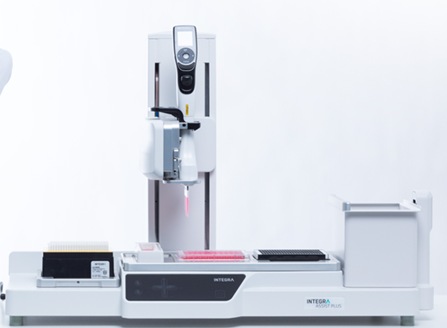 孔板复制，孔板重新规划，高重复性。2、工作条件:2.1工作电源：220V 50Hz2.2工作温度： 5-45℃2.3工作湿度：10%-85%3 技术指标：3.1、全自动化高精度机械臂控制移液，可自由方便地调节。移液角度和TIP头浸入深度总是保持一致，进一步提高了移液的准确性。3.2、高兼容性，可任意搭配固定间距8、12、16通道13款以及可调间距4，6，8，12通道12款电动微量移液器。3.3、移液的量程宽广，可从0.5UL到1250UL。选不同的可调间距电动微量移液器，吸头间距可实现4.5毫米到33毫米的无极自动可调。3.4、可对6-384孔板进行移液操作，同时也可以对0.2ML PCR管，0.5，1.5，2.0,15ML离心管及螺旋管进行移液操作。3.5、主机有吸头盒位，储液槽位，2个孔板位以及吸头丢弃箱位，可自动装载吸头与丢弃吸头，其中孔板位设计为横向和竖向摆放兼容，适合于不同应用。3.6、储液槽有10ml、25 ml、100ml、150ml、300ml五种不同体积可供选择，并且槽与底座分开设计，有容积刻度显示，采用深槽设计，最大限度节约试剂。3.7、只需在电动移液器上即可实行程序编制，全彩显示屏类似于Ipod的触控转盘操作，实时显示每一步的操作，并拥有包括中文在内的多种语言操作界面。3.8、机器内置重复分液，变量分液，连续稀释,混合等程序，其中客户自定义编辑功能，最多可以储存50个程序，每个程序最多可以有98步操作。3.9、对于复杂的移液，仪器配置的VIALAB与VIALINK软件提供了一个简单且直观的图形用户界面，只需要3步就可以将新编制的程序转移到移液器上。3.10、移液器配蓝牙功能组件，可实现无线与PC及助力移液工作站通讯连接。移液器可随时取下，作为独立设备使用。3.11、提供的VIALINK软件及后续升级均为免费。3.12、  移液器采用专利技术的进口三种自锁式设计吸头，不用担心吸头的脱落，不用担心因吸头密封不紧带来的结果误差。3.13、  移液器采用先进锂电池技术，1次充满可连续进行2500次移液操作。有0.5-12.5 ul，2-50ul，5-125 ul ，10-300ul ，50-1250ul五种量程可选。3.14、   整机尺寸≤75 x 38 x 51 cm4 售后服务：4.1 提供仪器的免费现场安装调试，并同时在现场对用户进行操作及维护培训。4.2  有专职的维修工程师及应用工程师有效保证售后维修的及时、快捷，并负责提供技术支持。4.3  售后服务响应时间不超过24小时，保证仪器的正常操作。4.4  质保一年1 主要用途：可实现重复分液，变量分液，梯度稀释，孔板复制，孔板重新规划，高重复性。2、工作条件:2.1工作电源：220V 50Hz2.2工作温度： 5-45℃2.3工作湿度：10%-85%3 技术指标：3.1、全自动化高精度机械臂控制移液，可自由方便地调节。移液角度和TIP头浸入深度总是保持一致，进一步提高了移液的准确性。3.2、高兼容性，可任意搭配固定间距8、12、16通道13款以及可调间距4，6，8，12通道12款电动微量移液器。3.3、移液的量程宽广，可从0.5UL到1250UL。选不同的可调间距电动微量移液器，吸头间距可实现4.5毫米到33毫米的无极自动可调。3.4、可对6-384孔板进行移液操作，同时也可以对0.2ML PCR管，0.5，1.5，2.0,15ML离心管及螺旋管进行移液操作。3.5、主机有吸头盒位，储液槽位，2个孔板位以及吸头丢弃箱位，可自动装载吸头与丢弃吸头，其中孔板位设计为横向和竖向摆放兼容，适合于不同应用。3.6、储液槽有10ml、25 ml、100ml、150ml、300ml五种不同体积可供选择，并且槽与底座分开设计，有容积刻度显示，采用深槽设计，最大限度节约试剂。3.7、只需在电动移液器上即可实行程序编制，全彩显示屏类似于Ipod的触控转盘操作，实时显示每一步的操作，并拥有包括中文在内的多种语言操作界面。3.8、机器内置重复分液，变量分液，连续稀释,混合等程序，其中客户自定义编辑功能，最多可以储存50个程序，每个程序最多可以有98步操作。3.9、对于复杂的移液，仪器配置的VIALAB与VIALINK软件提供了一个简单且直观的图形用户界面，只需要3步就可以将新编制的程序转移到移液器上。3.10、移液器配蓝牙功能组件，可实现无线与PC及助力移液工作站通讯连接。移液器可随时取下，作为独立设备使用。3.11、提供的VIALINK软件及后续升级均为免费。3.12、  移液器采用专利技术的进口三种自锁式设计吸头，不用担心吸头的脱落，不用担心因吸头密封不紧带来的结果误差。3.13、  移液器采用先进锂电池技术，1次充满可连续进行2500次移液操作。有0.5-12.5 ul，2-50ul，5-125 ul ，10-300ul ，50-1250ul五种量程可选。3.14、   整机尺寸≤75 x 38 x 51 cm4 售后服务：4.1 提供仪器的免费现场安装调试，并同时在现场对用户进行操作及维护培训。4.2  有专职的维修工程师及应用工程师有效保证售后维修的及时、快捷，并负责提供技术支持。4.3  售后服务响应时间不超过24小时，保证仪器的正常操作。4.4  质保一年2LC480II升级模块LC480II升级模块LC480II升级模块1、罗氏LC480II  384孔升级模块2、样本容量：3843、样本体积：3－20ul4、可用户自行更换，无需校准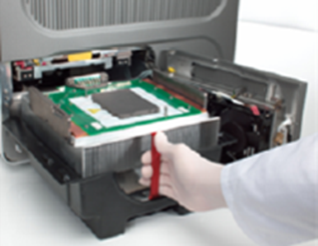 1、罗氏LC480II  384孔升级模块2、样本容量：3843、样本体积：3－20ul4、可用户自行更换，无需校准